ҠАРАР                                                                                 ПОСТАНОВЛЕНИЕ18 декабрь   2019 й.                          № 91                             18 декабря     2019г. Об отнесении к казне  объекта недвижимости.Отнести к  казне сельского поселения Абдрашитовский  сельсовет муниципального района Альшеевский район Республики Башкортостан  объект недвижимости: -сооружение гидротехническое    с кадастровым номером   02:02: 000000:4031, площадью  3184  кв.м., адрес   местоположения:  Республика Башкортостан, Альшеевский район, ориентир в 2.8 км южнее от с. Абдрашитово , 1992 года постройки. Кадастровая стоимость имущества  0,00 рублей, принять на учет с балансовой стоимостью 1,0 рублей. Глава сельского поселения                                                          З.Я.Асфина. БАШҠОРТОСТАН  РЕСПУБЛИКАҺЫӘЛШӘЙ РАЙОНЫМУНИЦИПАЛЬ РАЙОНЫНЫҢӘБДРӘШИТ  АУЫЛ СОВЕТЫАУЫЛ БИЛӘМӘҺЕХАКИМИӘТЕ(БАШҠОРТОСТАН РЕСПУБЛИКАҺЫӘЛШӘЙ РАЙОНЫӘБДРӘШИТ  АУЫЛ СОВЕТЫ)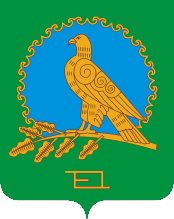               АДМИНИСТРАЦИЯСЕЛЬСКОГО ПОСЕЛЕНИЯАБДРАШИТОСКИЙ  СЕЛЬСОВЕТМУНИЦИПАЛЬНОГО РАЙОНААЛЬШЕЕВСКИЙ РАЙОНРЕСПУБЛИКИ БАШКОРТОСТАН(АБДРАШИТОВСКИЙ  СЕЛЬСОВЕТАЛЬШЕЕВСКОГО  РАЙОНАРЕСПУБЛИКИ БАШКОРТОСТАН)